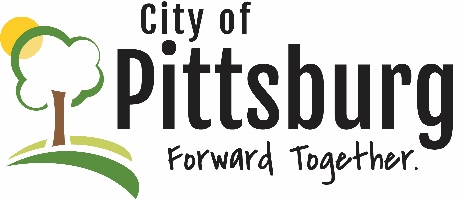 Sustainability Advisory CommitteeAgendaSeptember 20, 2022 5:30PM Meeting location: City Hall Approval of the AgendaOLD BUSINESSRecycling Center UpdateFall EventMembershipSustainability MarketingNEW BUSINESSOTHER BUSINESS